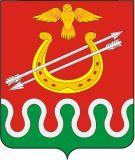 Администрация    Боготольского   района                                                                   Красноярского  краяПОСТАНОВЛЕНИЕ«20» февраля 2017 года             г.Боготол                                       №86-п                                                               Об  утверждении  Положения о комиссии  по    делам     несовершеннолетних  и защите   их прав   Боготольского  района       В соответствии с Федеральным законом от 24.06.99 N 120-ФЗ «Об основах системы профилактики безнадзорности и правонарушений несовершеннолетних»,   Законом Красноярского края от 31.10.2002 № 4-608 «О системе профилактики безнадзорности и правонарушений несовершеннолетних»,   Законом Красноярского края от 26.12.2006  № 21-5589 «О наделении органов местного самоуправления муниципальных районов и городских округов края государственными полномочиями по созданию и обеспечению деятельности комиссий по делам несовершеннолетних и защите их прав», на основании Устава  Боготольского  района                    ПОСТАНОВЛЯЮ:            1. Утвердить  Положение  о  комиссии  по делам  несовершеннолетних  и защите их  прав  Боготольского района  (приложение 1).           2. Утвердить  состав комиссии  (приложение  2).           3. Считать  утратившим  силу:              -  постановление   администрации района  от  10.03.2015  № 150-п    «Об  утверждении Положения  о  комиссии  по делам  несовершеннолетних  и защите  их  прав   Боготольского района»;           - постановление   администрации района  от  14.09.2015  № 440-п  «О внесении изменений  в постановление администрации Боготольского района № 150-п от 10.03.2015 «Об  утверждении Положения  о  комиссии  по делам  несовершеннолетних  и защите  их  прав   Боготольского района»;            4.  Настоящее  постановление  разместить  на  официальном  сайте  Боготольского района Красноярского  края в сети  Интернет  www.bogotol-r.ru.,  опубликовать  в периодическом печатном издании  «Официальный вестник  Боготольского района».            5. Постановление вступает в силу со  дня   его  официального  опубликования.И.о.главы   Боготольского   района                                      Г.А. Недосекин                                                                                                                                                                    Приложение 1.                                                          к  постановлению  администрации                                                             района                                                            №86-п   от «20» февраля  2017 г.ПОЛОЖЕНИЕО КОМИССИИ  ПО ДЕЛАМ НЕСОВЕРШЕННОЛЕТНИХ                                       И ЗАЩИТЕ ИХ ПРАВ  БОГОТОЛЬСКОГО РАЙОНА1. ОБЩИЕ ПОЛОЖЕНИЯ1.1. Комиссия по делам несовершеннолетних и защите их прав   Боготольского  района (далее – Комиссия) является постоянно действующим коллегиальным органом системы профилактики безнадзорности и правонарушений несовершеннолетних (далее – система профилактики), создана администрацией Боготольского района  в целях координации деятельности органов и учреждений, находящихся на территории Боготольского района, входящих в систему профилактики безнадзорности и правонарушений несовершеннолетних по предупреждению безнадзорности, беспризорности, правонарушений и антиобщественных действий несовершеннолетних, выявлению и устранению причин и условий, способствующих этому, обеспечению защиты прав и законных интересов несовершеннолетних, социально-педагогической реабилитации несовершеннолетних, находящихся в социально опасном положении, выявлению и пресечению случаев вовлечения несовершеннолетних в совершение преступлений и антиобщественных действий.Комиссия осуществляет свою деятельность на территории Боготольского района, в соответствии с законодательством Российской Федерации и Красноярского края о профилактике безнадзорности и правонарушений несовершеннолетних.1.2. В своей деятельности Комиссия руководствуется Конституцией Российской Федерации, международными договорами Российской Федерации и ратифицированными ею международными соглашениями в сфере защиты прав детей, федеральными конституционными законами, федеральными законами, актами Президента Российской Федерации и Правительства Российской Федерации, законами и иными нормативными правовыми актами Красноярского края, Уставом МО, нормативными правовыми актами (главы МО, администрации МО) и настоящим Положением. 1.3. Деятельность Комиссии основывается на принципах законности, демократизма, поддержки семьи с несовершеннолетними детьми и взаимодействия с ней, гуманного обращения с несовершеннолетними, индивидуального подхода к несовершеннолетним с соблюдением конфиденциальности полученной информации, государственной поддержки деятельности органов местного самоуправления и общественных объединений по профилактике безнадзорности и правонарушений несовершеннолетних, обеспечения ответственности должностных лиц и граждан за нарушение прав и законных интересов несовершеннолетних.1.4. Комиссия осуществляет свою деятельность во взаимодействии с органами исполнительной власти Красноярского края, органами местного самоуправления муниципальных районов и городских округов Красноярского края, органами и учреждениями, входящими в систему профилактики безнадзорности и правонарушений несовершеннолетних, муниципальными учреждениями, осуществляющими отдельные функции по профилактике безнадзорности и правонарушений несовершеннолетних в Красноярском крае, краевыми государственными учреждениями, осуществляющими отдельные функции по профилактике безнадзорности и правонарушений несовершеннолетних в Красноярском крае, а также правоохранительными органами, входящими в систему профилактики безнадзорности и правонарушений несовершеннолетних, комиссией по делам несовершеннолетних и защите их прав Красноярского края (далее – субъекты системы профилактики), в пределах полномочий, установленных законодательством Российской Федерации и Красноярского края о профилактике безнадзорности и правонарушений несовершеннолетних.1.5.Порядок  рассмотрения Комиссией  материалов (дел), не  связанных  с делами  об административных правонарушениях, определяется   законодательством  Красноярского края, если иное не   установлено   федеральным законодательством.  1.6. Постановления, принятые Комиссией, обязательны для исполнения субъектами системы профилактики. Субъекты системы профилактики обязаны сообщать Комиссии о мерах, принятых по исполнению постановления, в указанный в нем срок.1.7. Комиссия имеет бланк письма  и печать со своим наименованием, ведёт переписку по вопросам, отнесённым к её компетенции законодательством Российской Федерации и Красноярского края о профилактике безнадзорности и правонарушений несовершеннолетних.2. ЗАДАЧИ И НАПРАВЛЕНИЯ ДЕЯТЕЛЬНОСТИ КОМИССИИ2.1. Задачами Комиссии являются:1) предупреждение безнадзорности, беспризорности, правонарушений и антиобщественных действий несовершеннолетних, выявление и устранение причин и условий, способствующих этому;2) обеспечение защиты прав и законных интересов несовершеннолетних;3) социально-педагогическая реабилитация несовершеннолетних, находящихся в социально опасном положении, в том числе связанном с немедицинским потреблением наркотических средств и психотропных веществ;4) выявление и пресечение случаев вовлечения несовершеннолетних в совершение преступлений и антиобщественных действий.2.2. Для решения возложенных задач Комиссия:1) организует осуществление мер по защите и восстановлению прав и законных интересов несовершеннолетних, защите их от всех форм дискриминации, физического или психического насилия, оскорбления, грубого обращения, сексуальной и иной эксплуатации, выявлению и устранению причин и условий, способствующих безнадзорности, беспризорности, правонарушениям и антиобщественным действиям несовершеннолетних;2) утверждает межведомственные индивидуальные программы и координирует проведение индивидуальной профилактической работы  органов и учреждений системы профилактики  в отношении несовершеннолетних и семей  с детьми, находящихся  в социально опасном положении по предупреждению случаев насилия и всех форм посягательств на жизнь, здоровье, половую неприкосновенность несовершеннолетних, привлекает социально ориентированные общественные объединения к реализации планов индивидуальной профилактической работы и контролирует их выполнение;         3)  участвует  в разработке проектов  муниципальных правовых актов  по вопросам  защиты прав и законных интересов  несовершеннолетних, в разработке  и реализации муниципальных программ, направленных на защиту прав и законных интересов несовершеннолетних, профилактику их безнадзорности, беспризорности, правонарушений и антиобщественных действий;          4) готовит совместно с соответствующими органами и (или) учреждениями представляемые в суд материалы по вопросам, связанным с содержанием несовершеннолетних в специальных учебно-воспитательных учреждениях закрытого типа, а также по иным вопросам, предусмотренным законодательством Российской Федерации;          5) рассматривает  представление органа, осуществляющего управление  в сфере образования, об отчислении  несовершеннолетних, не получивших общего образования,   из образовательной организации  и  по другим вопросам их  обучения в случаях, предусмотренных Федеральным законом от  29.12.2012 № 273-ФЗ «Об  образовании  в Российской Федерации»;
         6) дает при наличии согласия родителей (законных представителей) несовершеннолетнего обучающегося и органа местного самоуправления, осуществляющего управление в сфере образования, согласие на оставление несовершеннолетними, достигшими возраста 15 лет, общеобразовательных организаций до получения основного общего образования.                   Комиссия принимает совместно с родителями (законными представителями) несовершеннолетних, достигших возраста 15 лет и оставивших общеобразовательные организации до получения основного общего образования, и органами местного самоуправления, осуществляющими управление в сфере образования, не позднее чем в месячный срок меры по продолжению освоения несовершеннолетними образовательной программы основного общего образования в иной форме обучения и с согласия их родителей (законных представителей) по трудоустройству таких несовершеннолетних;        7) дает совместно с соответствующей государственной инспекцией труда согласие на расторжение трудового договора с работниками в возрасте до 18 лет по инициативе работодателя (за исключением случаев ликвидации организации или прекращения деятельности индивидуального предпринимателя);
       8) обеспечивает оказание помощи в трудовом и бытовом устройстве несовершеннолетних, освобожденных из учреждений уголовно-исполнительной системы либо вернувшихся из специальных учебно-воспитательных учреждений, а также состоящих на учете в уголовно-исполнительных инспекциях;        9) оказывает содействие в определении форм устройства других несовершеннолетних, нуждающихся в помощи государства, а также обеспечивает осуществление иных функций по социальной реабилитации несовершеннолетних, которые предусмотрены законодательством  Российской Федерации и законодательством края;
        10) применяет меры воздействия в отношении несовершеннолетних, их родителей или иных законных представителей в случаях и порядке, которые предусмотрены законодательством Российской Федерации и законодательством Красноярского края;
       11)  рассматривает информацию (материалы) о фактах совершения несовершеннолетними, не подлежащими уголовной ответственности в связи с недостижением возраста наступления уголовной ответственности, общественно опасных деяний и принимает решения о применении к ним мер воспитательного воздействия или о ходатайстве перед судом об их помещении в специальные учебно-воспитательные учреждения закрытого типа;        12) рассматривает ходатайства, просьбы, жалобы и другие обращения несовершеннолетних или их родителей (законных представителей), относящиеся к установленной сфере деятельности комиссии;
       13) рассматривает дела об административных правонарушениях, совершенных несовершеннолетними, их родителями (законными представителями) либо иными лицами, отнесенных Кодексом Российской Федерации об административных правонарушениях и законом  Красноярского края от  2 октября 2008 года № 7-2161  «Об административных правонарушениях» к компетенции комиссии;       14) обращается в суд по вопросам возмещения вреда, причиненного здоровью несовершеннолетнего, его имуществу, и (или) морального вреда в порядке, установленном законодательством Российской Федерации, а также по иным вопросам, предусмотренным  законодательством Российской Федерации  и Красноярского края;
        15) осуществляет взаимодействие  с администрацией  специальных  учебно воспитательных учреждений закрытого типа по вопросам, относящимся к установленной сфере деятельности Комиссии;       16) готовит и направляет в органы государственной власти Красноярского края и органы местного самоуправления в порядке, установленном законодательством Российской Федерации и  Красноярского края, отчеты о работе по профилактике безнадзорности и правонарушений несовершеннолетних на территории Боготольского района;       17) осуществляет иные полномочия, установленные законодательством Российской Федерации или Красноярского края.

3. СОСТАВ КОМИССИИ, ПОЛНОМОЧИЯ И ФУНКЦИИ ЕЁ ЧЛЕНОВ3.1. В состав Комиссии входят председатель Комиссии, заместитель (заместители) председателя Комиссии, ответственный секретарь Комиссии и члены Комиссии.Председателем Комиссии является заместитель главы района, курирующий вопросы социальной сферы.Членами Комиссии могут быть руководители (их заместители) органов и учреждений системы профилактики, представители иных государственных (муниципальных) органов и учреждений, представители общественных объединений, религиозных конфессий, граждане, имеющие опыт работы с несовершеннолетними, депутаты Боготольского районного Совета депутатов, представитель Уполномоченного по правам ребенка по Красноярскому краю в Боготольском районе, а также другие заинтересованные лица.На постоянной оплачиваемой основе в Комиссии работает ответственный секретарь комиссии.3.2. Персональный состав Комиссии определяется постановлением  администрации Боготольского района.3.3. Председатель Комиссии:1) осуществляет руководство деятельностью Комиссии;2) председательствует на заседании Комиссии и организует ее работу;3) имеет право решающего голоса при голосовании на заседании Комиссии;4) представляет Комиссию в государственных органах, органах местного самоуправления и иных организациях;5) утверждает повестку заседания Комиссии;6) назначает дату заседания Комиссии;7) дает заместителю председателя Комиссии, ответственному секретарю Комиссии, членам Комиссии обязательные к исполнению поручения по вопросам, отнесенным к компетенции Комиссии;8) представляет   главе района  предложения по формированию персонального состава Комиссии;9) осуществляет контроль за исполнением плана работы Комиссии, подписывает постановления Комиссии;       10) обеспечивает представление установленной отчетности о работе по профилактике безнадзорности и правонарушений несовершеннолетних в порядке, установленном законодательством Российской Федерации и нормативными правовыми актами Красноярского края.3.4. Председатель Комиссии несет персональную ответственность за организацию работы Комиссии и представление отчетности о состоянии профилактики безнадзорности и правонарушений несовершеннолетних в соответствии с законодательством Российской Федерации и Красноярского края.3.5. Заместитель председателя Комиссии:1) выполняет поручения председателя Комиссии;2) исполняет обязанности председателя Комиссии в его отсутствие;3) обеспечивает контроль за исполнением постановлений Комиссии;4) обеспечивает контроль за своевременной подготовкой материалов для рассмотрения на заседании Комиссии.3.6. Ответственный секретарь Комиссии:1) осуществляет подготовку материалов для рассмотрения на заседании Комиссии;2) выполняет поручения председателя и заместителя председателя Комиссии;3) отвечает за ведение делопроизводства Комиссии;4) оповещает членов Комиссии и лиц, участвующих в заседании Комиссии, о времени и месте заседания, проверяет их явку, знакомит с материалами по вопросам, вынесенным на рассмотрение Комиссии;5) осуществляет подготовку и оформление проектов постановлений, принимаемых Комиссией по результатам рассмотрения соответствующего вопроса на заседании;6) обеспечивает вручение копий постановлений Комиссии.       3.7. Члены Комиссии обладают равными правами при рассмотрении и обсуждении вопросов (дел), отнесенных к компетенции Комиссии, и осуществляют следующие функции:1) участвуют в заседании Комиссии и его подготовке;2) предварительно (до заседания Комиссии) знакомятся с материалами по вопросам, выносимым на ее рассмотрение;3) вносят предложения об отложении рассмотрения вопроса (дела) и о запросе дополнительных материалов по нему;4) вносят предложения по совершенствованию работы по профилактике безнадзорности и правонарушений несовершеннолетних, защите их прав и законных интересов, выявлению и устранению причин и условий, способствующих безнадзорности и правонарушениям несовершеннолетних;5) участвуют в обсуждении постановлений, принимаемых Комиссией по рассматриваемым вопросам (делам), и голосуют при их принятии;6) составляют протоколы об административных правонарушениях в случаях и порядке, предусмотренных Кодексом Российской Федерации об административных правонарушениях;7) посещают организации, обеспечивающие реализацию несовершеннолетними их прав на образование, труд, отдых, охрану здоровья и медицинскую помощь, жилище и иных прав, в целях проверки поступивших в Комиссию сообщений о нарушении прав и законных интересов несовершеннолетних, наличии угрозы в отношении их жизни и здоровья, ставших известными случаях применения насилия и других форм жестокого обращения с несовершеннолетними, а также в целях выявления причин и условий, способствовавших нарушению прав и законных интересов несовершеннолетних, их безнадзорности и совершению правонарушений;8) выполняют поручения председателя Комиссии.4.  ОРГАНИЗАЦИЯ   РАБОТЫ  КОМИССИИ4.1. Комиссия осуществляет  свою деятельность в соответствии  с планом работы на год.План работы разрабатывается с учетом  предложений членов Комиссии, субъектов  системы профилактики, рассматривается на заседании Комиссии, и утверждается не позднее чем за   7 дней  до начала планируемого периода.4.2. Заседания Комиссии проводятся в соответствии с планом работы, а также по мере необходимости, но не реже двух раз в месяц и являются, как правило, открытыми. В целях обеспечения конфиденциальности информации о несовершеннолетнем, его родителях или иных законных представителях Комиссия с учётом характера рассматриваемых материалов может принять мотивированное постановление о проведении закрытого заседания.4.3. Производство по делам об административных правонарушениях и исполнение постановлений по делам об административных правонарушениях осуществляются в соответствии с законодательством Российской Федерации об административных правонарушениях и Законом Красноярского края от 02.10.2008 № 7-2161 «Об административных правонарушениях».4.4. Комиссия рассматривает материалы в отношении несовершеннолетнего, его родителей или иных законных представителей в порядке, установленном федеральными законами и иными нормативными правовыми актами Российской Федерации, а также законами и иными нормативными правовыми актами Красноярского края.4.5. В целях обеспечения своевременного и правильного рассмотрения материалов, поступивших на рассмотрение Комиссии, они предварительно изучаются председателем Комиссии либо по его поручению заместителем председателя Комиссии или её членом.В процессе предварительного изучения поступивших на рассмотрение Комиссии материалов устанавливается:1) относится ли рассмотрение данных материалов к её компетенции;2) круг лиц, подлежащих вызову или приглашению на заседание Комиссии;3) необходимость проведения дополнительной проверки обстоятельств, имеющих значение для правильного и своевременного рассмотрения материалов, а также истребования дополнительных материалов.4.6. По результатам предварительного изучения материалов Комиссия может принять следующие решения:1) назначить материалы (дело) к рассмотрению и известить о дате и месте заседания комиссии несовершеннолетнего, его родителей или иных законных представителей, других лиц, чье участие в заседании будет признано обязательным, а также прокурора;2) возвратить материалы (дело) органам или учреждениям, внесшим указанные материалы (дело) в комиссию, в случае необходимости проведения дополнительной проверки (доработки);3) отложить рассмотрение материалов (дела);4) передать материалы (дело) по подведомственности в иной орган, должностному лицу.4.7. Заседание Комиссии считается правомочным, если на нём присутствует не менее половины её членов. Члены Комиссии участвуют в её заседаниях без права замены.4.8. Председательствует на заседании Комиссии её председатель либо по его поручению – заместитель председателя комиссии или член Комиссии.4.9. В начале заседания Комиссии председательствующий объявляет, какие материалы подлежат рассмотрению, представляет лиц, участвующих в заседании.        4.10. При рассмотрении материалов (дела) Комиссия обязана всесторонне, полно и объективно исследовать материалы (дело), установить возраст несовершеннолетнего, условия жизни и воспитания, мотивы, причины и условия, послужившие поводом для рассмотрения поступивших в Комиссию материалов (дела), иные обстоятельства, имеющие значение для рассмотрения дела по существу.4.11. Решения Комиссии принимаются большинством голосов присутствующих на заседании членов Комиссии.4.12. Протокол заседания Комиссии подписывается председательствующим на заседании Комиссии и секретарём заседания Комиссии.4.13. Комиссия принимает решения, оформляемые в форме постановлений, в которых указываются:1) наименование и персональный состав Комиссии;2) дата и место заседания Комиссии;3) сведения о лице, в отношении которого рассматриваются материалы;4) обстоятельства, установленные при рассмотрении материалов;5) доказательства, на основании которых принято решение;6) нормативный правовой акт, предусматривающий ответственность за правонарушение либо гарантирующий права несовершеннолетнего;7) решение, принятое Комиссией;8) предлагаемые комиссией меры социальной поддержки и социальной помощи несовершеннолетнему и способы их оказания;9) сведения о разъяснении сроков и порядка обжалования данного постановления;10) меры, направленные на устранение причин и условий, способствующих безнадзорности, беспризорности, правонарушениям и антиобщественным действиям несовершеннолетних, и сроки принятия указанных мер.4.14. Постановление Комиссии подписывается председательствующим на заседании Комиссии, оглашается на заседании Комиссии и вступает в силу со дня его принятия.4.15. Постановления Комиссии направляются членам Комиссии, в органы и учреждения системы профилактики и иным заинтересованным лицам и организациям.4.16. Органы и учреждения системы профилактики обязаны сообщить Комиссии о мерах, принятых по исполнению постановления, в указанный в нем срок.4.17. Постановление Комиссии может быть обжаловано в порядке, установленном законодательством Российской Федерации.5. ЗАКЛЮЧИТЕЛЬНЫЕ ПОЛОЖЕНИЯ5.1. Все вопросы, связанные с осуществлением полномочий Комиссии, не урегулированные настоящим Положением, решаются в соответствии с действующим законодательством Российской Федерации, Красноярского  края.Приложение  2.                                                                                                                                                                                                                                             к постановлению  администрации района                                                                                                                                                           от «20» февраля   2017  №86-п
 Состав                                                                                                                                   комиссии по делам несовершеннолетних и защите их прав                                                                Боготольского районаНедосекин Григорий Анатольевич         заместитель главы района                                                                     по социальным  и  организационным                                                                                                                                                             вопросам, общественно политической         работе,                                                                  председатель  комиссии.Васькина  Елена  Всеволодовна              руководитель управления образования                                                                      администрации района,                                                                                заместитель председателя комиссии. Граборова Нина Антоновна                     ведущий специалист, ответственный                                                                       секретарь комиссии по делам                                                                   несовершеннолетних и защите их прав.Члены комиссии:  Бульенова  Наталья   Ивановна                специалист 1-ой  категории  опеки и                                                                        попечительства управления                                                                        образования администрации района Варенов   Виктор Сергеевич                    юрисконсульт  управления                                                                           образования                                                                    администрации    района  Сакова Вера Михайловна                        директор                                                                    МБУ  комплексный центр  социального                                                                     обслуживания  населения  «Надежда»Прикатова   Наталья  Викторовна           начальник   отдела  культуры, спорта                                                                             и   молодежной   политики                                                                      администрации   районаСнопкова  Алена  Петровна                     начальника  отдела  социальной                                                                    защиты  населения  администрации                                                                     Боготольского   районаРыбакова  Светлана  Александровна      консультант   Боготольского  районного                                                                        Совета  депутатов,                                                                     руководитель  исполнительного                                                                      комитета партии  «Единая Россия»                                                                                                                                                                                                                              (по  согласованию)Альтергот  Надежда  Ивановна                директор    краевого  государственного                                                                           бюджетного    учреждения   «Центр                                                                    занятости населения г. Боготола»                              (по согласованию)Гольденберг Андрей Александрович     руководитель                                                                     Боготольского   межрайонного                                                                     следственного  отдела                                                                   майор  юстиции (по согласованию)Сокольников   Валерий  Петрович         врио  начальника филиала  по                                                                        Боготольскому   району                                                                      ФКУ УИИ  ГУФСИН  России                                                                    по  Красноярскому краю                                                                    (по  согласованию)Колесникова  Светлана Николаевна       представитель   уполномоченного                                                                      по правам   ребенка  в  Красноярском                                                                    краеПетроченко  Оксана  Александровна      начальник    подразделения   по                                                                                                                             делам несовершеннолетних  МО                                                                       МВД      России     «Боготольский»                                                                   майор  полиции (по согласованию)Хлыстунова  Надежда   Григорьевна      заместитель главного   врача КГБУЗ                                                                             «Боготольская    межрайонная  больница»             (по согласованию)